Inschrijfformulier Familiehondendag 19 augustus 2023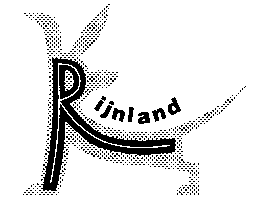 Locatie: Trainingsterrein aan de Voorschoterweg te LeidenKEURMEESTER: MEVR. WILMA STRIJBOS   -    AANVANG KEURING 10.00 UURGEGEVENS VAN DE HONDRAS: .................................................................................................................................................. REU / TEEFVARIËTEIT: (indien van toe passing)............................................................. KLEUR:................................................ BEHARING:……......................................................................................................................................................STAMBOOMNAAM VAN DE HOND: ...................................................................................................................Bij stamboomloos de roepnaam: ...............................................................................................................................N.H.S.B. NUMMER: ........................................................................ GEBOORTEDATUM:..................................NAAM VADERHOND:............................................................................................................................................NAAM MOEDERHOND: ........................................................................................................................................ NAAM FOKKER VAN DE HOND: .........................................................................................................................GEGEVENS EIGENAARNAAM EN VOORLETTERS: ...................................................................................................................................ADRES: .............................................................POSTCODE: ........................ WOONPLAATS:. ..........................IBAN nummer: ..........................................TEL.NR: .......................................... E-mail ..........................................KLASSEN			0  Klas 6: 4-8 jaar0  Klas 1:  3-6 maanden 		0  Veteraan: ouder dan 8 jaar0  Klas 2: 6-12 maanden 		0  Super veteraan: ouder dan 11 jaar0  Klas 3: 12-18 maanden 		0  Stamboomloos0  Klas 4: 18-24 maanden 		0  Kruisingen 0  Klas 5:  2- 4 jaar 	 	0  Gecastreerde reu	0  Koppelklasse (1 ras, 1 eigenaar – reu/teef, reu/reu, teef/teef) (€5,00)0  Kind-Hond-show Klas 1: tot en met 6 jaar	  Klas 2 : 7 jaar en ouder  (€ 2.00)     Naam kind . . . . . . . . . . . . . . . . . . . . . . . . . . . . . . . . . . . . . . . . . . . . . . . . . . . . . . . . . Leeftijd:  . . . . . . .       S.v.p. aankruisen wat van toepassing is: Deze hond wordt ingeschreven in de volgende klasse. De kind-hond-show is geen Juniorhandling, Kinderen en honden mogen verkleed deelnemen. Dit jaar zijn er 2 klassen: tot en met 6 jaar en van 7 jaar en ouder. Voor de kind-hond-show: naam van het kind en de leeftijd vermelden.BETALEN * Het inschrijfgeld bedraagt per hond inclusief catalogus:		€   20,00Deelname kind-hond-show    € 2,00				€ . . . . . . .Deelname koppelklasse          € 5,00 per koppel			€ . . . . . . .Deelname barbecue  . . . . . . personen x € 20,00		             € . . . . . . .Als bijdrage in de prijzen wordt beschikbaar gesteld:		€ . . . . . . .(Alvast onze dank) Totaal: 					€ . . . . . . .De verschuldigde inschrijfkosten* moeten gelijktijdig met de inzending van het inschrijfformulier worden overgemaakt op: NL92INGB0003809300 t.n.v. KV Rijnland te Leiden onder vermelding van: Familiehondendag en de naam van de hond!Het inschrijfformulier kun je mailen naar tentoonstelling@kvrijnland.nl  Eventueel opsturen naar Leni Nieuwenburg, Morsweg 149, 2332 EM  Leiden, telefoon: 071-5318232. De inschrijving sluit op 09-08-2023 of wanneer het maximum aantal honden bereikt is.  Voor deelname barbecue: naam en adres gegevens en aantal invullen.VOORWAARDENOndergetekende verklaart voorts, dat voor zover haar/hem bekend is, de door haar hem ingeschreven hond, gedurende het laatst verlopen tijdvak van 12 weken, niet heeft verkeerd in omstandigheden, waardoor het gevaar van besmetting, hondenziekte of enig andere ziekte van besmettelijke aard, in het bijzonder te vrezen valt. Zij/hij verklaart voorts de hond niet te zullen inzenden, indien de aangegeven omstandigheden zich voor de Familiehondendag mochten voordoen. Tevens geeft hij/zij toestemming voor publicatie van de foto's die op deze dag genomen worden. Naam eigenaar en gegevens van de hond worden opgenomen in de catalogus.Plaats / Datum: . . . . . . . . . . . . . . . . . . . . . . . . . . . . . . . . . . Handtekening: . . . . . . . . . . . . . . . . . . . . . . . . . . . . . . . . 